Groupe de travail du Traité de coopération en matière de brevets (PCT)Onzième sessionGenève, 18 – 22 juin 2018Coordination de l’assistance technique relevant du PCTDocument établi par le Bureau internationalActivités d’assistance technique du PCTÀ sa cinquième session tenue en 2012, le groupe de travail est convenu que les projets d’assistance technique se rapportant au PCT devraient faire l’objet d’un point ordinaire de l’ordre du jour de ses sessions futures (voir le paragraphe 20 du document PCT/WG/5/21).Lors des sessions ultérieures du groupe de travail, le Bureau international a soumis un document de travail contenant des informations sur les activités d’assistance technique relatives au PCT en faveur des pays en développement ayant une incidence directe sur l’utilisation du PCT, ainsi que les programmes de travail couvrant les activités prévues pour le restant de chaque année en cours (voir par exemple le document PCT/WG/10/19 soumis à la dixième session du groupe de travail).Le présent document donne des informations sur les activités d’assistance technique relevant du PCT menées par le Bureau international en 2017 et jusqu’ici en 2018 et contient le programme de travail couvrant les activités prévues pour le restant de l’année 2018, concernant à la fois les activités d’assistance technique qui ont une incidence directe sur l’utilisation du PCT par les pays en développement et les activités d’assistance technique en rapport avec le PCT qui sont menées sous la supervision d’autres organes de l’OMPI.Activités d’assistance technique ayant une incidence directe sur l’utilisation du PCT par les pays en développementDes informations sur les activités d’assistance technique qui ont une incidence directe sur l’utilisation du PCT par les pays en développement figurent dans les annexes I et II du présent document;  les activités recensées sont celles dont un bénéficiaire au moins figure parmi les pays pouvant bénéficier de la réduction de taxes du PCT conformément au point 5 du barème de taxes du PCT entré en vigueur le 1er juillet 2015.  L’annexe I contient une liste exhaustive de toutes ces activités d’assistance technique entreprises en 2017.  L’annexe II contient une liste des activités conduites à ce jour en 2018, ainsi que le programme de travail couvrant le reste de l’année.  Pour des informations supplémentaires sur la planification et l’exécution de cette assistance technique, voir les paragraphes 5 à 11 du document PCT/WG/6/11.Activités d’assistance technique du PCT menées sous la supervision d’autres organes de l’OMPIAinsi qu’il est expliqué aux paragraphes 12 et 13 du document PCT/WG/6/11, de nombreuses activités d’assistance technique relatives au développement des systèmes de brevets des pays en développement, envisagées à l’article 51 du PCT et qui ne se limitent pas à des activités qui ont une incidence directe sur l’utilisation du PCT par les pays en développement, sont menées sous la supervision d’autres organes de l’OMPI (en dehors du PCT), notamment le Comité du développement et de la propriété intellectuelle (CDIP), le Comité des normes de l’OMPI (CWS) et l’Assemblée générale de l’OMPI.L’énumération détaillée de toutes ces activités et tous ces projets dépasserait le cadre du présent document, mais les paragraphes suivants en donnent quelques exemples.  Vous trouverez de plus amples informations sur les projets dont il a été rendu compte au groupe de travail entre 2013 et 2017 dans les documents PCT/WG/6/11, PCT/WG/7/14, PCT/WG/8/16, PCT/WG/9/6 et PCT/WG/10/19.L’OMPI fournit aux offices de propriété intellectuelle un groupe d’applications logicielles connues sous le nom de WIPO IP Office Suite, qui peut être utilisé pour appuyer le traitement des demandes de droits de propriété intellectuelle, notamment de brevets.  Cette activité est menée au titre du programme 15 (“Solutions opérationnelles pour les offices de propriété intellectuelle”) sous la responsabilité du Secteur de l’infrastructure mondiale (voir le programme et budget proposé pour l’exercice biennal 2018-2019, qui figure dans le document A/57/6).  Le progiciel WIPO IP Office Suite se compose de trois systèmes complémentaires : WIPO File, le système d’automatisation de la propriété industrielle (système IPAS) et WIPO Publish, pris en charge par un service central qui permet un échange de données efficient et fiable entre les offices de propriété intellectuelle.  Le système IPAS constitue l’élément central du progiciel WIPO IP Office Suite et facilite le traitement des demandes de titres de propriété intellectuelle au moyen d’un système axé sur le déroulement des opérations qui peut être adapté aux besoins et au cadre juridique d’un office de propriété industrielle.  WIPO File est une application logicielle qui permet aux offices de propriété intellectuelle d’offrir des services complets en ligne aux déposants et aux mandataires, du dépôt des nouvelles demandes à la soumission des transactions ultérieures.  Le système permet donc d’accélérer la procédure de dépôt et d’améliorer la qualité en procédant à la collecte des données de propriété intellectuelle une seule fois, directement à la source.  WIPO Publish est une application logicielle qui permet aux offices de propriété intellectuelle de diffuser en ligne des informations relatives aux publications officielles et des informations relatives à la propriété intellectuelle aux utilisateurs et aux bases de données mondiales de propriété intellectuelle, grâce à l’extraction de données de propriété intellectuelle à partir du système IPAS ou d’autres systèmes d’administration de la propriété intellectuelle au sein d’un office.  Les offices de propriété intellectuelle peuvent utiliser WIPO Publish pour fournir des services de recherche en ligne pour leurs droits de propriété intellectuelle publiés et offrir la publication entièrement électronique des demandes.  WIPO Publish facilite également le partage de données et l’intégration dans les bases de données et plateformes mondiales de propriété intellectuelle comme PATENTSCOPE et WIPO CASE.  Le progiciel WIPO IP Office Suite est mis à disposition gratuitement selon une méthodologie fondée sur des projets, à la demande de l’office de propriété intellectuelle concerné.  Les projets sont organisés en fonction d’un modèle de responsabilité partagée, à l’issue d’une évaluation des besoins, des capacités et de la pertinence des solutions logicielles de l’OMPI pour les offices de propriété intellectuelle.  L’OMPI fournit les ressources pour le développement, la maintenance et la mise au point des solutions logicielles, ainsi que des services d’assistance, de conseil et de gestion de projet sur place.  Dans la mesure du possible, l’OMPI partage ses connaissances avec l’office de propriété intellectuelle en dispensant sur place des formations et en organisant des ateliers régionaux selon la demande et les ressources disponibles.  Pour de plus amples informations concernant le progiciel WIPO IP Office Suite, voir les paragraphes 18 à 32 du document CDIP/21/4 relatif à la vingt et unième session du CDIP, qui aura lieu à Genève du 14 au 18 mai 2018, et le document WIPO/IP/ITAI/GE/18/4 relatif à la Réunion des offices de propriété intellectuelle sur les stratégies informatiques et l’intelligence artificielle aux fins de l’administration de la propriété intellectuelle, qui se tiendra à Genève du 23 au 25 mai 2018.Des centres d’appui à la technologie et à l’innovation (CATI) continuent d’être créés et fournissent une large gamme de services, concernant notamment l’accès des offices de propriété intellectuelle des pays en développement à l’information en matière de brevets.  Ces activités sont menées au titre du programme 14 (“Services d’accès à l’information et aux savoirs”) sous la responsabilité du Secteur de l’infrastructure mondiale (voir le programme et budget proposé pour l’exercice biennal 2018-2019, qui figure dans le document A/57/6).  Plus de 600 CATI ont été créés dans le monde, avec des projets menés dans 72 États membres.  Des activités de formation sur site en rapport avec la recherche et l’analyse des brevets ont été organisées dans 31 pays en 2017.  Des conférences régionales ont également été organisées en 2017 afin de promouvoir l’échange de données d’expérience et de pratiques recommandées entre les CATI.  La plateforme en ligne eTISC propose en outre un réseau permettant à la communauté mondiale des CATI de collaborer, d’échanger des informations et d’accéder à de nouvelles opportunités d’apprentissage;  cette plateforme comptait plus de 2000 membres en 2017 et environ 22 000 pages ont été consultées au cours de cette même année.  Un projet relevant du Plan d’action pour le développement et visant à mettre en place de nouveaux services relatifs à l’identification et à l’utilisation des inventions figurant dans le domaine public est actuellement mené avec les réseaux de CATI dans huit pays pilotes, et devrait prendre fin en 2018.  De plus amples informations sur les CATI sont disponibles sur le site Web de l’OMPI à l’adresse http://www.wipo.int/tisc/en et au paragraphe 38 du rapport du Directeur général sur la mise en œuvre du Plan d’action pour le développement pour 2017 (document CDIP/21/2);  elles seront examinées à la vingt et unième session du CDIP qui aura lieu du 14 au 18 mai 2018.  On trouvera aux paragraphes 22 et 34 du document CDIP/21/4 des précisions concernant la méthodologie suivie pour la création des CATI et l’évaluation de leurs activités, qui seront également examinées lors de cette session du CDIP.Le programme d’accès à la recherche pour le développement et l’‎innovation (ARDI) et le programme relatif à l’accès à l’‎information spécialisée en matière de brevets (ASPI) donnent également lieu à des activités au titre du programme 14 (“Services d’accès à l’information et aux savoirs”), sous la responsabilité du Secteur de l’infrastructure mondiale (voir le programme et budget proposé pour l’exercice biennal 2018-2019, qui figure dans le document A/57/6).  Le programme ARDI permet aux offices de propriété intellectuelle et aux établissements universitaires et instituts de recherche des pays en développement et des pays de la catégorie des moins avancés d’accéder gratuitement ou à bas prix à quelque 7500 revues scientifiques et techniques par abonnement et à 22 000 livres électroniques et ouvrages de référence, dans le cadre d’un partenariat public-privé.  Pour accéder aux systèmes commerciaux de recherche et d’analyse des brevets, le programme ASPI propose un accès gratuit ou à un coût abordable à plus de 80 institutions inscrites, situées dans quelque 30 pays en développement ou de la catégorie des pays les moins avancés.  Le site Web de l’OMPI offre de plus amples renseignements sur les activités et critères définis pour les programmes ARDI et ASPI à l’adresse http://www.wipo.int/ardi/en/ et http://www.wipo.int/aspi/en/, respectivement.  Le paragraphe 38 du rapport du Directeur général sur la mise en œuvre du Plan d’action pour le développement pour 2017 (document CDIP/21/2) donne également des précisions sur ces programmes.La base de données PATENTSCOPE, qui est disponible dans les 10 langues de publication du PCT, offre un accès à plus de 69 millions de documents de brevet, dont plus de 3,3 millions de demandes PCT publiées, contenant les collections de 52 offices nationaux et régionaux, dont beaucoup se prêtent aux recherches en texte intégral.  Des informations sur la phase nationale de traitement des demandes PCT sont également à la disposition de 60 offices nationaux et régionaux.  Davantage d’informations sur PATENSCOPE sont disponibles sur le site Web de l’OMPI à l’adresse http://www.wipo.int/patentscope/fr/.  Depuis septembre 2017, l’outil de traduction fondé sur l’intelligence artificielle WIPO Translate, équipé d’une technologie de traduction automatique neuronale, est disponible dans sa version complète entre l’anglais et chacune des neuf autres langues de publication du PCT, et inversement, sauf la paire arabe-anglais et anglais-arabe qui n’est disponible que sur une plateforme bêta accessible au public.  L’outil WIPO Translate, avec sa technologie de traduction automatique neuronale, permet aux utilisateurs d’opter pour l’un des 32 domaines techniques issus de la Classification internationale des brevets ou laisse le système détecter automatiquement le domaine, en fonction du contenu technique du document de brevet source.  Grâce à la traduction automatique neuronale et à la sélection d’un domaine technique, cet outil peut offrir une traduction plus précise et qui respecte davantage le style et la syntaxe de la langue d’arrivée, ce qui donne de bien meilleurs résultats que les systèmes antérieurs de traduction par paire de langues fondés sur des statistiques.  Par ailleurs, les contenus de dossiers, ou dossiers de demandes, des collections nationales de brevets de l’Australie et des États-Unis d’Amérique sont désormais disponibles par l’intermédiaire de PATENTSCOPE, en plus des dossiers des collections nationales et régionales européenne, japonaise et canadienne.Le système WIPO CASE – Accès centralisé aux résultats de la recherche et de l’examen – permet aux offices de propriété intellectuelle d’échanger de façon sécurisée des documents de recherche et d’examen relatifs aux demandes de brevet.  Il permet aux offices de propriété intellectuelle d’améliorer la qualité et l’efficacité de leurs processus de recherche et d’examen.  WIPO CASE est également lié au système de portail unique intitulé One Portal Dossier (OPD), élaboré par des offices de l’IP5 aux fins de l’échange d’informations entre les deux systèmes.  À ce jour, 31 offices accèdent à des documents à partir du système WIPO CASE et 15 offices (dont le Bureau international) mettent à la disposition des autres des rapports de recherche et d’examen par l’intermédiaire de ce système.  On trouvera de plus amples informations sur WIPO CASE sur le site Web de l’OMPI, à l’adresse http://www.wipo.int/case/fr.L’Académie de l’OMPI, au titre du programme 11 qui relève du Secteur du développement, propose des activités de formation et de renforcement des capacités à l’intention des pays en développement, des pays les moins avancés et des pays en transition (voir le programme et budget proposé pour l’exercice biennal 2018-2019, qui figure dans le document A/57/6).  Ces activités relèvent du programme de perfectionnement des cadres, qui propose des formations en matière de propriété intellectuelle aux fonctionnaires nationaux, du programme de formation à distance, qui propose des cours en sept langues via une plateforme d’enseignement à distance, et du programme des établissements universitaires, qui vise à promouvoir l’accès à l’enseignement supérieur en matière de propriété intellectuelle grâce à des programmes conjoints de niveau Master.  L’Académie de l’OMPI organise également des cours d’été sur la propriété intellectuelle.  En 2017, plus de 155 cours ont été proposés dans le cadre du programme d’enseignement à distance, et six programmes conjoints de niveau Master ont été mis en place dans le monde, auxquels ont participé plus de 180 étudiants.  Le site Web de l’OMPI donne des informations supplémentaires sur les programmes proposés par l’Académie de l’OMPI, à l’adresse http://www.wipo.int/academy/en/.  Cette page contient un lien vers le Centre de formation en ligne de l’OMPI (https://welc.wipo.int/index_en.php) et vers le catalogue des formations proposées par l’Académie.  Les paragraphes 9 et 10 du rapport du Directeur général sur la mise en œuvre du Plan d’action pour le développement pour 2017 (document CDIP/21/2) décrivent également les activités récemment menées au sein de l’Académie de l’OMPI.Les activités d’assistance technique visant à faciliter le dépôt des communications par voie électronique dans les pays les moins avancés, les pays en développement et les pays en transition, conformément au point 4 des déclarations communes de la Conférence diplomatique pour l’adoption du PLT, ont été examinées par l’Assemblée générale de l’OMPI à sa dernière session ordinaire qui s’est tenue en 2017 (voir le document WO/GA/49/15).On trouvera des informations générales sur les activités d’assistance technique conduites par l’OMPI en faveur des pays en développement dans la base de données sur l’assistance technique dans le domaine de la propriété intellectuelle (IP-TAD) à l’adresse http://www.wipo.int/tad/en, en français, en anglais et en espagnol.  La base de données permet aux utilisateurs d’effectuer des recherches concernant les activités d’assistance menées à un moment donné par pays bénéficiaire, type d’assistance, lieu/pays hôte, domaine de la propriété intellectuelle et secteur de l’OMPI.Fonctionnement du PCT en termes d’organisation de l’assistance technique en faveur des pays en développementLe groupe de travail, à sa cinquième session tenue en 2012, a examiné le fonctionnement du PCT quant à la réalisation de ses objectifs d’organisation de l’assistance technique en faveur des pays en développement, sur la base du document PCT/WG/5/6.  Les délibérations correspondantes sont reprises succinctement comme suit dans le paragraphe 23 du résumé présenté par la présidente de la session (document PCT/WG/5/21) :“23.  Certaines délégations qui ont pris la parole sur cette question ont appuyé la suggestion faite dans le document PCT/WG/5/6, tendant à attendre les discussions sur l’’Étude extérieure sur l’assistance technique fournie par l’OMPI dans le domaine de la coopération pour le développement’ (document CDIP/8/INF/1) en cours au sein du CDIP avant d’examiner les suites à donner aux parties de la recommandation de la feuille de route du PCT relatives à l’assistance technique.  Dans ce contexte, certaines délégations ont réaffirmé qu’il importait de tirer des enseignements de ce rapport, que le PCT devait prendre à son compte les parties pertinentes des recommandations formulées dans le rapport et qu’il convenait de renforcer la coordination et la clarté sur la mesure dans laquelle le PCT était impliqué dans les projets relatifs à l’assistance technique mis en œuvre par d’autres secteurs et supervisés par d’autres organes de l’OMPI, tels que le CDIP.”L’“Étude extérieure sur l’assistance technique fournie par l’OMPI dans le domaine de la coopération pour le développement” (document CDIP/8/INF/1) (ci-après dénommée “Étude extérieure”) mentionnée au paragraphe 23 du document PCT/WG/5/21 a été réalisée en tant que composante d’un projet approuvé par le CDIP à sa quatrième session, tenue en 2009.  L’Étude extérieure comporte notamment un examen des activités d’assistance technique spécifiques au PCT, comme préconisé dans la recommandation n° 211bis de la feuille de route du PCT approuvée par le groupe de travail à sa troisième session en 2010 (voir les documents PCT/WG/3/2, PCT/WG/3/5 et PCT/WG/3/13 et les paragraphes 14 à 137 du rapport de la session, document PCT/WG/3/14 Rev.).  La recommandation n° 211bis de la feuille de route du PCT peut être consultée au paragraphe 129 du document PCT/WG/3/14 Rev. et est libellée comme suit :“211bis.  Il est recommandé que le Bureau international réalise une étude complémentaire pour examiner et déterminer dans quelle mesure le système du PCT atteint ses objectifs en matière de diffusion de l’information technique, de facilitation de l’accès à la technologie et d’organisation de l’assistance technique en faveur des pays en développement.“Cette étude devrait également contenir des propositions de recommandations et des suggestions sur les moyens d’améliorer la réalisation de ces objectifs, notamment en ce qui concerne le caractère suffisant de la divulgation, pour examen par les États contractants lors de la quatrième session du Groupe de travail du PCT, étant entendu que certaines mesures à prendre devront probablement être examinées dans d’autres instances de l’OMPI.“À cet égard, les changements qui s’imposent devraient être apportés au formulaire proposé pour les observations par les tiers (page 2 de l’annexe 2 du document PCT/WG/3/6), notamment en ce qui concerne ‘le caractère suffisant de la divulgation’, pour examen lors de la prochaine session.  …”Le Bureau international a fait le point sur les délibérations relatives à l’Étude extérieure et les documents connexes du CDIP à la sixième session et aux sessions ultérieures du groupe de travail.  Le dernier point de la situation a été fait à la dixième session du groupe de travail en mai 2017, au paragraphe 11 du document PCT/WG/10/19.  L’état d’avancement de la mise en œuvre de la recommandation n° 211bis et les délibérations du CDIP sont également examinés aux paragraphes 134 à 136 de l’État des lieux actualisé de la mise en œuvre des recommandations de la feuille de route du PCT, annexé au document intitulé “Poursuite du développement du système du PCT”, pour examen à la présente session du groupe de travail (voir l’annexe II du document PCT/WG/11/5).À la dix-huitième session du CDIP, tenue en octobre-novembre 2016, le CDIP a décidé de clore l’examen du sous-élément d’un point de l’ordre du jour portant sur les délibérations relatives à l’Étude extérieure et d’ouvrir un nouveau sous-élément au titre de ce point de l’ordre du jour pour les six sessions à venir, portant sur “L’assistance technique fournie par l’OMPI dans le domaine de la coopération pour le développement”, en se concentrant sur une proposition révisée en six points figurant à l’appendice I du résumé présenté par le président de la dix-septième session du CDIP (également dénommée “Proposition révisée de la délégation de l’Espagne”).  Pour des raisons pratiques, cette proposition est reproduite à l’annexe III du présent document.  À l’issue de cette période, le CDIP examinera la mise en œuvre finale de cette proposition, ainsi que les documents connexes sur l’assistance technique, notamment l’Étude extérieure.Le sous-élément du point de l’ordre du jour portant sur “L’assistance technique fournie par l’OMPI dans le domaine de la coopération pour le développement” a commencé à être examiné à la dix-neuvième session du CDIP en mai 2017.  Au titre de ce point, le CDIP a examiné les documents ci-après :“Améliorations possibles de la page Web de l’OMPI relative à l’assistance technique” (document CDIP/19/10);Rapport de la table ronde sur l’assistance technique et le renforcement des capacités : partage de données d’expérience, outils et méthodes (document CDIP/20/3);  etRapport sur la base de données relative à la liste des consultants de l’OMPI (document CDIP/20/6).Une politique de l’OMPI relative aux examens externes par des pairs a également été présentée par l’économiste en chef à la dix-neuvième session du CDIP.Les documents ci-après, qui relèvent du sous-élément du point de l’ordre du jour portant sur “L’assistance technique fournie par l’OMPI dans le domaine de la coopération pour le développement” relatif à la proposition en six points, seront examinés par le CDIP à sa vingt et unième session, qui doit se tenir à Genève du 14 au 18 mai 2018.Compilation des pratiques, méthodes et outils de l’OMPI actuels concernant la fourniture d’une assistance technique (document CDIP/21/4);  etPratiques suivies par l’OMPI pour la sélection des consultants chargés de l’assistance technique (document CDIP/21/9).La mise à jour sur les délibérations relatives à l’assistance technique fournie par l’OMPI dans le domaine de la coopération pour le développement, présentée à la dixième session du groupe de travail, comprenait une recommandation selon laquelle, afin d’éviter les chevauchements d’activités, le groupe de travail pouvait attendre les résultats des délibérations sur la proposition figurant à l’appendice I du résumé présenté par le président de la dix-septième session du CDIP et sa mise en œuvre finale ainsi que des documents connexes sur l’assistance technique, notamment l’Étude extérieure, avant d’examiner les suites à donner aux parties de la recommandation n° 211bis de la feuille de route du PCT relatives à l’assistance technique (voir le paragraphe 13 du document PCT/WG/10/19).  À cet égard, le Secrétariat a précisé que les délibérations au sein du CDIP étaient complémentaires des rapports sur l’assistance technique relevant du PCT présentés au groupe de travail, qui continueraient de fait l’objet d’un point ordinaire de l’ordre du jour, ainsi qu’en est convenu le groupe de travail en 2012.  Toute recommandation relative à la mise en œuvre de l’assistance technique que le CDIP formulerait à l’avenir qui comprendrait un élément relatif au PCT serait renvoyée au groupe de travail pour examen (voir le paragraphe 126 du rapport sur la dixième session, document PCT/WG/10/25).Le groupe de travail est invité à prendre note du contenu du présent document.[Les annexes suivent]Activités d’assistance technique ayant une incidence directe sur l’utilisation du PCT (menées en 2017)La présente annexe contient une liste exhaustive des activités d’assistance technique ayant une incidence directe sur l’utilisation du PCT par les pays en développement, conduites en 2017, classées comme suit en fonction du contenu de l’activité d’assistance technique menée :Informations générales relatives aux brevets (lettre “A” sur les tableaux).  Une activité impliquant la fourniture d’informations sur la protection par brevet et le système international des brevets en général recouvre des événements tels que des exposés sur les aspects du système de brevets qui ne concernent pas exclusivement le PCT.  Il peut s’agir d’exposés introductifs sur le système des brevets, par exemple les modalités de dépôt d’une demande de brevet, les principales conditions juridiques de brevetabilité d’une invention, les avantages de la protection par brevet et les solutions possibles telles que les modèles d’utilité et la protection de renseignements commerciaux confidentiels par le secret commercial.  Parmi d’autres sujets abordés figurent les systèmes nationaux et régionaux de brevets, l’importance et le rôle de l’information en matière de brevets, y compris les initiatives prises pour faciliter l’accès aux informations techniques, ainsi que des sujets plus détaillés tels que la rédaction des demandes de brevet.  S’agissant de certains événements, des renseignements concernant la protection stratégique des inventions et le rôle des brevets dans le transfert de technologie sont donnés par des intervenants d’autres organisations qui peuvent donner un aperçu de problèmes locaux intéressant les destinataires.Informations détaillées relatives aux brevets (lettre “B” sur les tableaux).  Des séminaires approfondis sur le PCT permettent d’aborder celui-ci de manière exhaustive.  S’agissant des exigences de forme et du traitement par l’office récepteur, les sujets traités sont notamment les éléments requis dans une demande de brevet international, les différents modes de dépôt existants, les taxes à acquitter au cours du processus de demande, l’établissement de revendications de priorité, la correction d’irrégularités, la rectification d’erreurs évidentes, l’inscription de changements et les retraits.  Le rôle et les fonctions du Bureau international et des administrations chargées de la recherche internationale et des administrations chargées de l’examen préliminaire international sont également des thèmes essentiels abordés au cours d’un séminaire sur le PCT.  Sont traités : la publication internationale de la demande, la rédaction du rapport de recherche internationale et du rapport préliminaire international sur la brevetabilité, et, en option, la recherche internationale supplémentaire, les modifications effectuées en vertu de l’article 19 et la procédure d’examen préliminaire international selon le chapitre II du traité.  Les séminaires sur le PCT abordent également l’ouverture de la phase nationale, en indiquant les actes accomplis par le Bureau international et ceux que le déposant doit accomplir et en précisant les obligations nationales particulières telles que les traductions et les documents de priorité.  En outre, figurent souvent au programme des séminaires PCT une description des services accessibles au moyen du système ePCT, la base de données PATENTSCOPE et des références à des sources d’information complémentaires sur le site Web de l’OMPI.Activités de formation au PCT à l’intention des fonctionnaires d’offices de propriété intellectuelle (lettre “C” sur les tableaux).  L’assistance apportée à des fonctionnaires d’offices œuvrant dans le domaine du PCT porte sur des parties du PCT relatives aux offices récepteurs, qu’ils agissent en qualité d’office récepteur, d’administration chargée de la recherche internationale, d’administration chargée de l’examen préliminaire.  Ainsi, l’assistance apportée aux offices agissant en qualité à la fois d’office récepteur et d’office désigné traitera du traitement des demandes avant la transmission au Bureau international et au moment de l’ouverture de la phase nationale.  S’agissant de la phase nationale du traitement selon le PCT, les activités portent également sur le renforcement des capacités en matière d’examen des demandes entrées dans la phase nationale.  Cette assistance donne également aux offices l’occasion de poser des questions précises au Bureau international.Assistance relative aux technologies de l’information et de la communication (lettre “D” sur les tableaux).  L’activité relative à la mise en place de l’infrastructure des techniques de l’information et de la communication (TIC) et à l’assistance technique en vue de leur utilisation couvre la mise en place d’outils et services informatiques PCT et la formation du personnel en la matière.  Il s’agit notamment du service d’échange de données informatisées du PCT (PCT-EDI) et du système ePCT.  Des démonstrations des systèmes et des séances pratiques d’assistance, permettant aux utilisateurs de se familiariser avec ces outils et d’en tirer parti, font partie intégrante de cette assistance.Assistance aux pays envisageant d’adhérer au PCT (lettre “E” sur les tableaux).  Le Bureau international fournit une assistance spéciale aux pays envisageant d’adhérer au PCT et aux nouveaux États contractants.  Cette assistance consiste notamment à fournir des informations aux pays intéressés par l’adhésion au PCT et à leur dispenser des conseils sur les modifications à apporter à leur législation nationale avant leur adhésion.  Le Bureau international propose aussi un programme de formation post-adhésion à un nouvel État contractant.  À cet effet, le Bureau international se rend dans le pays pour faire mieux connaître et expliquer le PCT et le système de brevets aux juristes, aux établissements de recherche et aux entreprises, et pour aider l’office national à mettre en œuvre le PCT et commencer à œuvrer en tant qu’office récepteur.  Une autre partie du programme post-adhésion consiste à dispenser aux fonctionnaires des nouveaux États contractants une formation pratique au siège de l’OMPI, à Genève.f)	Assistance aux administrations internationales (lettre “F” sur les tableaux).  Enfin, le Bureau international fournit une assistance technique aux États œuvrant en qualité d’administration chargée de la recherche internationale et de l’examen préliminaire international.  Il se rend à cet effet dans un office qui envisage de se porter candidat aux fonctions d’administration internationale, afin d’expliquer la procédure de désignation et les conditions requises et d’indiquer les domaines dans lesquels de travaux techniques complémentaires pourraient être entrepris avant de présenter une candidature officielle.  Après la désignation, une assistance technique peut être dispensée pour former les fonctionnaires avant leur prise de fonctions.* 	désigne un pays ou office qui contribue à fournir une assistance technique, avec le Bureau international, lors d’une manifestation donnée[L’annexe II suit]Activités d’assistance technique ayant une incidence directe sur l’utilisation du PCT
(menées en 2018 jusqu’à ce jour/programme de travail pour le restant de l’année 2018)La présente annexe contient une liste complète des activités d’assistance technique ayant une incidence directe sur l’utilisation du PCT par les pays en développement, entreprises en 2018 jusqu’à ce jour, et de celles programmées pour le restant de l’année.  Ces activités sont classées en fonction de leur contenu, ainsi que le précisent les remarques en introduction de l’annexe I ci-dessus.[L’annexe III suit]Comité du développement et de la propriété intellectuelleDix-septième sessionGenève, 11 – 15 avril 2016APPENDICE I DU RÉSUMÉ PRÉSENTÉ PAR LE PRÉSIDENTLe Secrétariat de l’OMPI fera l’inventaire de ses pratiques, outils et méthodes en vigueur destinés à fournir une assistance technique.En outre, l’Organisation devrait régulièrement permettre aux États membres d’échanger leurs données d’expérience, outils et méthodologies concernant l’assistance technique et le renforcement des capacités, notamment :Un séminaire d’une journée devrait être organisé en marge de la dix-neuvième session du CDIP, etL’OMPI devrait mettre en place un forum sur le Web pour l’échange d’idées, de pratiques et de données d’expérience.  La meilleure façon de mettre en place ce forum serait sans doute de l’intégrer aux plateformes Web existantes déjà créées par l’OMPI.Le Secrétariat de l’OMPI devrait continuer d’améliorer la coordination interne au sein de l’Organisation, la collaboration avec les institutions et les programmes des Nations Unies et d’autres organisations internationales pertinentes, ainsi que la coopération avec les offices nationaux et régionaux de propriété intellectuelle sur les questions liées à la coopération axée sur l’assistance technique, le renforcement des capacités et le développement.  Le Secrétariat sélectionnera de nouvelles propositions à cet effet et en rendra compte au CDIP.Le Secrétariat de l’OMPI devrait évaluer les outils et méthodes de travail existants destinés à mesurer l’incidence, l’efficacité et l’efficience des activités d’assistance technique à divers niveaux, et, ce faisant, s’efforcer de déterminer dans quels domaines des améliorations sont possibles.  Les enseignements tirés de cette expérience devraient être utilisés pour l’élaboration des futures activités d’assistance technique et au suivi de ces activités et à remédier aux éventuelles lacunes.  L’OMPI devrait suivre et évaluer les résultats à plus long terme de ses activités d’assistance technique, notamment celles qui visent à améliorer les capacités institutionnelles des bénéficiaires.Afin de fournir une assistance technique de qualité, l’OMPI devrait envisager de suivre une procédure établie d’examen collégial équilibré pour les études demandées par l’Organisation qui sont utilisées aux fins de l’assistance technique.Le Secrétariat devrait présenter un document faisant état des pratiques en vigueur à l’OMPI sur le plan de la sélection des consultants recrutés dans le cadre de l’assistance technique.  Cette mesure serait prise à des fins d’information.Le Secrétariat devrait régulièrement mettre à jour et, si possible, renouveler la liste des experts et des consultants dans le domaine de l’assistance technique, qui est accessible en ligne.Le Secrétariat devrait réfléchir aux améliorations qu’il est possible d’apporter à la section de la page Web de l’OMPI dédiée à la communication des activités de l’OMPI relatives à l’assistance technique, et faire rapport à ce sujet.[Fin de l’annexe III et du document]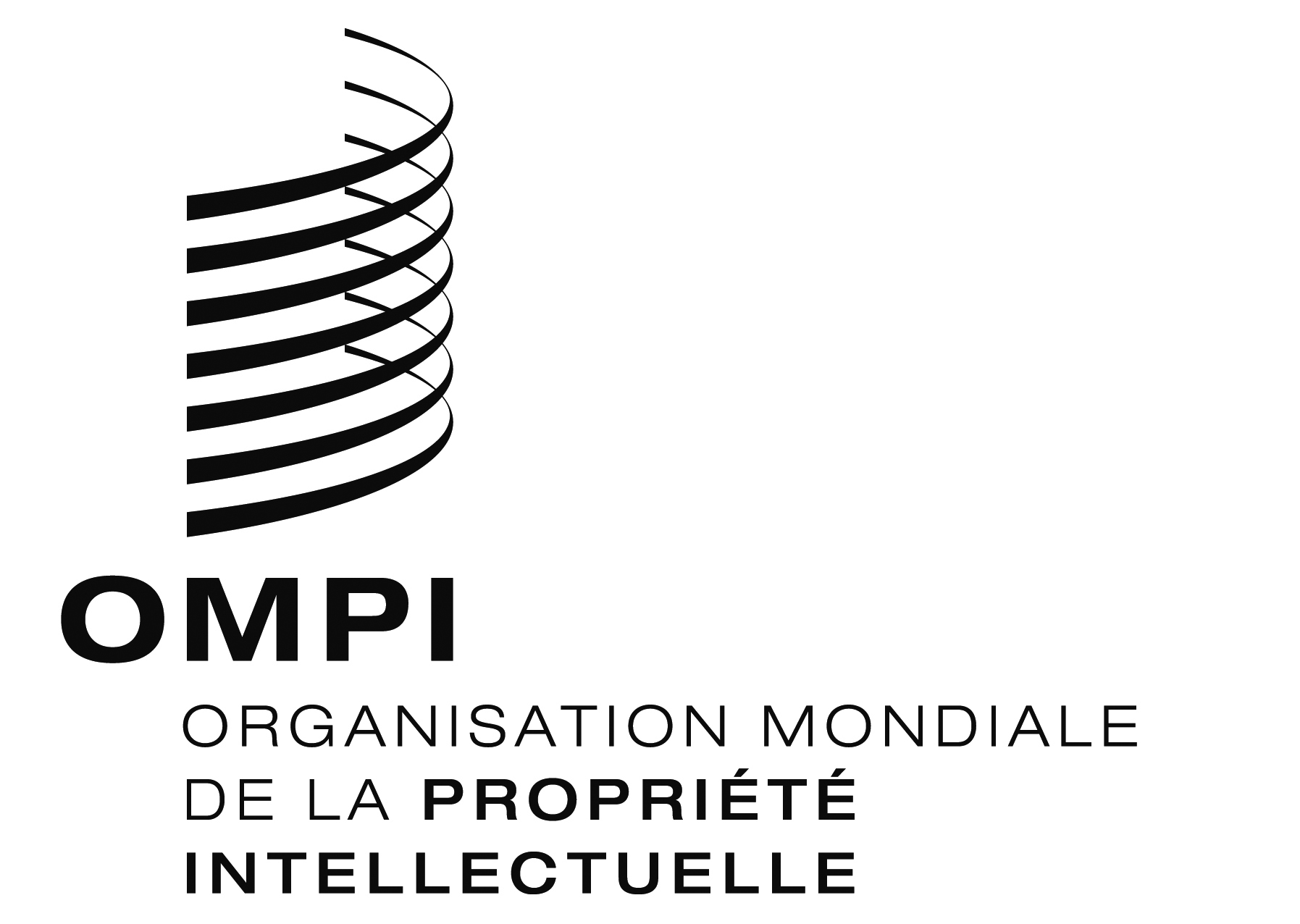 FPCT/WG/11/22 PCT/WG/11/22 PCT/WG/11/22 ORIGINAL : anglaisORIGINAL : anglaisORIGINAL : anglaisDATE : 15 MAI 2018DATE : 15 MAI 2018DATE : 15 MAI 2018DATEFINANCEMENTÉVÉNEMENTCONTENUDESCRIPTION DE L’ÉVÉNEMENTCOORGANISATEUR(S)LIEUPROVENANCE DES PARTICIPANTSCATÉGORIE DE PARTICIPANTNOMBRE DE PARTICIPANTS2017-1Budget ordinaireAtelier et séminaire PCTCMission d’experts et formation des examinateurs de brevets à l’examen durant la phase nationale du PCTThaïlande (TH) Thaïlande (TH)Office 352017-2Budget ordinaireOtherCMission d’experts visant l’examen des opérations du PCT avec la Commission des sociétés et de la propriété intellectuelleAfrique du Sud (ZA)Afrique du Sud (ZA)Office2017-2Budget ordinaireAtelier et séminaire PCTBCSéminaire de formation régional sur le PCT sous les auspices de l’Organisation régionale africaine de la propriété intellectuelleARIPOZimbabwe (ZW)Botswana (BW)
Gambie (GM)
Ghana (GH)
Kenya (KE)
Lesotho (LS) 
Malawi (MW)
Mozambique (MZ)
Namibie (NA)
Nigéria (NG) 
Rwanda (RW)
Afrique du Sud (ZA)
Swaziland (SZ)
Tanzanie (TZ)
Ouganda (UG)
Zambie (ZM)Office + utilisateurs252017-2Budget ordinaireAtelier et séminaire PCTBSéminaire consacré aux services et initiatives de l’OMPIINPI, Instituto Pedro NunesPortugal (PT)Portugal (PT)Université/IR (institut de recherche) + utilisateurs1902017-2Budget ordinaireAtelier et séminaire PCTBCDAtelier sur l’utilisation du dépôt ePCT en coordination avec les offices de la propriété industrielle de la République slovaque et de la République tchèqueInstitut des brevets de Visegrad Slovaquie (SK)
République tchèque (CZ)Slovaquie (SK)
République tchèque (CZ)Office + utilisateurs602017-2Budget ordinaireAtelier et séminaire PCTCFFormation des examinateurs de brevets aux procédures du PCTTurquie (TR)Turquie (TR)Office1002017-2Budget ordinaireAtelier et séminaire PCTESéminaires nationaux de l’OMPI sur le PCT et le système de La Haye, et formation du personnel des officesCambodge (KH)Cambodge (KH)Office + utilisateurs802017-3Budget ordinaireAtelier et séminaire PCT BSéminaire PCT Mozambique (MZ)Mozambique (MZ)Utilisateurs402017-3Budget ordinaireAtelier et séminaire PCT BDMission d’experts sur le système ePCTMaroc (MA)Maroc (MA)Office + Université/
IR (institut de recherche)+ utilisateurs402017-3Budget ordinaireAtelier et séminaire PCT EAteliers sur le PCT à l’intention des nouveaux États membresDjibouti (DJ)
Jordanie (JO)
Koweït (KW)Djibouti (DJ)
Jordanie (JO)
Koweït (KW)Office3502017-3Budget ordinaireAtelier et séminaire PCT CRéunion sur la certification qualité et les pratiques recommandées à l’intention des offices récepteurs du PCT (cinquième session)IMPIMexique (MX)Brésil (BR)
Chili (CL) 
Colombie (CO) 
Cuba (CU)
République dominicaine (DO)
Mexique (MX)
Pérou (PE)
Espagne (ES)"Office102017-3Budget ordinaireAtelier et séminaire PCTCDMission d’experts à la Direction de la propriété industrielle du BahreïnBahreïn (BH)Bahreïn (BH)Office52017-4Budget ordinaireAtelier CDFormation des examinateurs de brevets à l’examen durant la phase nationale du PCTOman (OM)Oman (OM)Office52017-4Budget ordinaireAtelier CDFormation des examinateurs de brevets à l’examen durant la phase nationale du PCTIran (République islamique d’) (IR)Pologne) (IR)Office272017-5Budget ordinaireAtelier et séminaire PCT BSéminaire consacré aux services et initiatives de l’OMPIINDECOPIPérou (PE)Pérou (PE)Office + utilisateurs1702017-5Budget ordinaireAtelier et séminaire PCT BÉcole de brevets extrême-orientale, VladivostockBureau de l’OMPI en Fédération de RussieFédération de Russie (RU)Chine (CN)*
OEAB (EA)*
Japon (JP)*
République de Corée (KR)*
Fédération de Russie (RU)Office + Université/
IR (institut de recherche) + utilisateurs2502017-5Budget ordinaireAutreBCParticipation au VIe Congrès international sur la propriété industrielle et aux cours de formation pour les examinateurs de brevet des pays d’Amérique latineCuba (CU)Cuba (CU)Office + utilisateurs1002017-5Budget ordinaireBCAtelier régional sur les brevets et les systèmes de dépôt électroniqueOffice de la propriété intellectuelle de la République d’OuzbékistanOuzbékistan (UZ)Azerbaïdjan (AZ)
OEAB (EA)
Japon (JP)*
Kazakhstan (KZ)
République de Corée (KR)*
Fédération de Russie (RU)
Ukraine (UA)
Ouzbékistan (UZ)Office322017-5Budget ordinaireAtelier et séminaire PCT CFormation des examinateurs de brevets à l’examen durant la phase nationale du PCTOEABFédération de Russie (RU)Armenia (AM)
Azerbaïdjan (AZ)
Bélarus (BY)
Kazakhstan (KZ)
Kirghizistan (KG)
Fédération de Russie (RU)
Tadjikistan (TJ)
Turkménistan (TM)Office162017-5Budget ordinaireAtelier et séminaire PCT CFormation des examinateurs de brevets à l’examen durant la phase nationale du PCTMongolie (MN)Mongolie (MN)Office22017-6Budget ordinaireAtelier et séminaire PCT CVoyage d’étude sur le PCT à l’OMPISuisse (CH)Cameroun (CM)
Haïti (HT)Office32017-6Budget ordinaireAtelier et séminaire PCT BSéminaire PCT à BarnaulBureau de l’OMPI en Fédération de Russie
ROSPATENTFédération de Russie (RU)Fédération de Russie (RU)Office + utilisateurs602017-6Budget ordinaireAtelier et séminaire PCT BSéminaires sur le PCT de niveau avancé à Beijing et Guangzhou et visites d’utilisateurs à Beijing, Guangzhou et Shenzhen SIPOChine (CN)Chine (CN)Utilisateurs3002017-6Budget ordinaireAtelier et séminaire PCT BSéminaire PCTINAPI/OEBChili (CL)Chili (CL)
OEB (EP)*Office + utilisateurs2902017-6Fonds fiduciaire/JPAtelier et séminaire PCT BAtelier régional sur la gestion de l’examen en matière de brevetsJPO
Bureau de l’OMPI au JaponJapon (JP)Brunéi Darussalam (BN)
Inde (IN)
Indonésie (ID)
Japon (JP)*
Malaysia (MY)
Philippines (PH)
Thaïlande (TH)
Viet Nam (VN)Office162017-7Budget ordinaireAtelierCFormation des examinateurs de brevets à l’examen durant la phase nationale du PCTLao PDR (LA)Lao PDR (LA)Office2017-7Budget ordinaireAtelier et séminaire PCT ABSéminaire PCTBureau du directeur général de l’enregistrement, Malawi/ARIPOMalawi (MW)Malawi (MW)Office + Université/
IR (institut de recherche) + utilisateurs352017-7Budget ordinaireAtelier et séminaire PCT BSéminaire PCTMinistère de la justice et des affaires juridiques de la Gambie/ARIPOGambie (GM)Gambie (GM)Office + Université/
IR (institut de recherche) + utilisateurs402017-7Budget ordinaire+Fonds fiduciaire/ESAtelier et séminaire PCT CSéminaire régional sur le PCT à l’intention des pays d’Amérique latine et des Caraïbes (tous les États membres du PCT de la région)OEBEl Salvador (SV)Brésil (BR)
Chili (CL)
Colombie (CO)
Costa Rica (CR)
Cuba (CU)
République dominicaine (DO)
Équateur (EC)
El Salvador (SV)
Guatemala (GT)
Honduras (HN)
Mexique (MX)
Pérou (PE)
OEB (EP)*
Espagne (ES)*Office312017-7Fonds fiduciaire/KRAtelierCAtelier régional sur le partage du travail au cours de la phase nationale du PCT lnstitut international de formation à la propriété intellectuelle (IIPTI) de la République de Corée/KIPO République de Corée (KR)Cambodge (KH)
République démocratique populaire lao (LA)
Indonésie (ID)
Myanmar (MM)
Malaisie (MY)
Philippines (PH)
Thaïlande (TH)
Viet Nam (VN)
République de Corée (KR)*Office172017-8Budget ordinaireAtelier et séminaire PCTEMission consultative sur le PCTOffice éthiopien de la propriété intellectuelleÉthiopie (ET)Éthiopie (ET)Office + utilisateurs352017-8Budget ordinaireAtelierCFormation des examinateurs de brevets à l’examen durant la phase nationale du PCTThaïlande (TH)Thaïlande (TH)Office212018-8Budget ordinaireAtelier et séminaire PCT DFormation avancée sur la procédure selon le PCT et le système ePCT Égypte (EG)Égypte (EG)Office + utilisateurs172017-9Budget ordinaireAtelier et séminaire PCT BCDSéminaire interrégional sur les politiques relatives à la promotion d’une meilleure utilisation du PCTBureau de l’OMPI à SingapourSingapour (SG)Brésil (BR)
Chili (CL)
Chine (CN)
Égypte (EG)
Israël (IL)
République de Corée (KR)
Fédération de Russie (RU)
Afrique du Sud (ZA)
Jordanie (JO)
Inde (IN)
Singapour (SG)
Japon (JP)*
États-Unis d’Amérique (US)*Office142017-9Budget ordinaireAtelier et séminaire PCT EVisite d’étude à l’OMPI – Atelier PCT Suisse (CH)Djibouti (DJ)Office42017-9Budget ordinaireAtelier et séminaire PCT DAteliers sur l’utilisation du système de dépôt ePCT Hongrie (HU)Hongrie (HU)Office + utilisateurs402017-9Budget ordinaireAtelier et séminaire PCT DAteliers sur le système ePCT Kazakhstan (KZ)Kazakhstan (KZ)Office + utilisateurs852017-9Fonds fiduciaire/JPAtelier et séminaire PCTCAtelier sous-régional sur l’examen durant la phase nationale du PCT et l’utilisation des produits provenant d’autres phases nationalesARIPO/JPOZimbabwe (ZW)ARIPO (AP)
Éthiopie (ET)
Ghana (GH)
Kenya (KE)
Mozambique (MZ)
Nigéria (NG)
Ouganda (UG)
OEB (EP)*
Japon (JP)*Office202017-9Budget ordinaireOtherCMission d’experts auprès de la Commission des sociétés et de la propriété intellectuelle concernant la formation des examinateurs de brevetsAfrique du Sud (ZA)Afrique du Sud (ZA)Office2017-9Budget ordinaireAtelier et séminaire PCTBSéminaire national sur le PCTROSPATENTFédération de Russie (RU)Fédération de Russie (RU)Université/
IR (institut de recherche) + utilisateurs752017-9Budget ordinaireAtelier et séminaire PCTDFormation des États membres de l’OEAB et examen des activités de coopération technique du PCT-ROSPATENTFédération de Russie (RU)Arménie (AM)
Azerbaïdjan (AZ)
Belarus (BY)
Kazakhstan (KZ)
Fédération de Russie (RU)
Tadjikistan (TJ)
Turkménistan (TM)Office212017-9Budget ordinaireAtelier et séminaire PCT BAtelier national sur le PCT et formation au système ePCTINAPI (Algérie)Algérie (DZ)Algérie (DZ)Office + Université/
IR (institut de recherche) + utilisateurs2002017-10Budget ordinaireAtelier et séminaire PCT BCSéminaire national sur le PCTNicaragua (NI)Nicaragua (NI)Office + utilisateurs702017-10Fonds fiduciaire/AUAtelier et séminaire PCT ACAtelier national sur le partage du travail au cours de la phase nationale du PCT à l’intention des examinateurs de brevetsIP AustraliaIndonésie (IN)Indonésie (IN)
Australie (AU)*Office402017-10Budget ordinaireAtelier et séminaire PCT BCDAteliers sur l’utilisation du système de dépôt ePCTSlovénie (SI)Slovénie (SI)Office + utilisateurs122017-10Budget ordinaireAtelier et séminaire PCTBCAtelier sous régional sur le PCT à l’intention de certains pays arabes Égypte (EG)Algérie (DZ)
Bahreïn (BH)
Égypte (EG)
Jordanie (JO)
Koweït (KW)
Libye (LY)
Maroc (MA)
Oman (OM)
Arabie saoudite (SA)
Soudan (SD)
République arabe syrienne (SY)
Conseil de coopération du Golfe (GCC)Office + Université/
IR (institut de recherche) + utilisateurs422017-11Budget ordinaireOtherBCMission d’experts sur les opérations du PCT, auprès de l’Office d’État de la propriété intellectuelle de la République populaire de ChineBureau de l’OMPI en Chine
Administration de la propriété intellectuelle de ShanghaiChine (CN)Chine (CN)Office + utilisateurs1802017-11Budget ordinaireAtelier et séminaire PCT BTable ronde sur les bonnes pratiques selon le PCT et le système ePCT/Atelier sur l’utilisation efficace des services mondiaux de propriété intellectuelle de l’OMPIChine (CN)Chine (CN)Utilisateurs2017-11Budget ordinaireAtelier et séminaire PCT BCAtelier sous régional sur le PCT à l’intention de certains pays arabesComores (KM)Comores (KM)
Djibouti (DJ)
Mauritanie (MR)Office + Université/
IR (institut de recherche) + utilisateurs572017-11Budget ordinaireAtelier et séminaire PCT BCSéminaire sur le PCTRépublique dominicaine (DO)République dominicaine (DO)Office + Université/
IR (institut de recherche) + utilisateurs792017-11Budget ordinaireAtelier et séminaire PCT CAtelier régional sur la gestion de la formation axée sur les compétencesMalaisie (MY)Indonésie (ID)
Malaisie (MY)
Pakistan (PK)
Philippines (PH)
Singapour (SG)
Thaïlande (TH)Office142017-11Budget ordinaireAtelier et séminaire PCT BCAtelier national sur le PCTCuba (CU)Cuba (CU)Office + Université/
IR (institut de recherche) + utilisateurs252017-11Budget ordinaireAtelier et séminaire PCT BSéminaires itinérants sur le système du PCT à Kiev and Lviv, UkraineMEDT (Ukraine), Ukrpatent, National University Lvivska PolytechnickaUkraine (UA)Ukraine (UA)Office + Université/
IR (institut de recherche) + utilisateurs982017-12Budget ordinaireAtelier et séminaire PCT BCESao Tomé et Principe (ST)Sao Tomé et Principe (ST)Office + Université/
IR (institut de recherche) + utilisateurs202017-12Budget ordinaireAtelier et séminaire PCT BCAtelier PCT à l’intention des pays des CaraïbesIMPIMexique (MX)Barbade (BB)
Belize (BZ)
Sainte-Lucie (LC)
Jamaïque (JM)
Trinité-et-Tobago (TT)
Mexique (MX)Office + utilisateurs1502017-12Budget ordinaireAtelier et séminaire PCT DAtelier sur l’utilisation du système de dépôt ePCT Croatie (HR)Croatie (HR)Office + Université/
IR (institut de recherche) + utilisateurs152017-12Budget ordinaireAtelier et séminaire PCT DAtelier sur le système ePCTRoumanie (RO)Roumanie (RO)Office52017-12AutreAtelier et séminaire PCT BCAtelier PCTÉcole nationale polytechnique d’Oran – Maurice AudinAlgérie (DZ)Algérie (DZ)Office + Université/
IR (institut de recherche) + utilisateurs400DATEFINANCEMENTÉVÉNEMENTCONTENUDESCRIPTION DE L’ÉVÉNEMENTCOORGANISATEUR(S)LIEUPROVENANCE DES PARTICIPANTSCATÉGORIE DE PARTICIPANTNOMBRE DE PARTICIPANTS2018-1Budget ordinaireAtelier et séminaire PCT ACAtelier de formation sur l’examen des brevets et l’utilisation de produits provenant d’autres phases nationalesOEBArabie saoudite (SA) Conseil de coopération des États arabes du Golfe (CCG)
Oman (OM)
OEB (EP)*Office 212018-1Budget ordinaireAtelier et séminaire PCT BSéminaire consacré aux services et initiatives de l’OMPIPologne (PL)Pologne (PL)Office + utilisateurs4002018-2Budget ordinaireOtherBTable ronde avec des conseils en brevets et des représentants d’entreprises ukrainiennesUkraine (UA)Ukraine (UA)Utilisateurs502018-2Budget ordinaireOtherBCTable ronde avec des examinateurs de brevets, des conseils en brevets et d’autres spécialistes de la propriété intellectuelleBélarus (BY)Bélarus (BY)Office + utilisateurs302018-2Budget ordinaireAtelier et séminaire PCT BCDAtelier national sur le PCTCentre de la propriété intellectuelle, Organisation nationale d’enregistrement des actes et des propriétésPologne (IR)Pologne (IR)Office + utilisateurs2002018-2Budget ordinaireAtelier et séminaire PCT BSéminaire itinérant du PCTPanama (PA)Panama (PA)Office + Université/
IR (institut de recherche) + utilisateurs602018-3Budget ordinaireAtelier et séminaire PCT BCDAtelier national sur le PCTThe Research Council
The Ministry of Education
The Intellectual Property Department, Ministry of Commerce and IndustryOman (OM)Oman (OM)Office + Université/
IR (institut de recherche) + utilisateurs902018-3Budget ordinaireAtelier et séminaire PCTBDSéminaire itinérant du PCTIP India
FICCI (India)
ASSOCHAM (India)Inde (IN)Inde (IN)Office + utilisateurs3002018-3FIT/JPAtelier et séminaire PCT BCAtelier de formation sur l’examen des brevets et l’utilisation de produits provenant d’autres phases nationalesJPOMaroc (MA)Maroc (MA)Office2018-3Budget ordinaireAtelier et séminaire PCT BCSéminaire consacré aux services et initiatives de l’OMPISlovénie (SI)Slovénie (SI)Office + utilisateurs2018-4Budget ordinaireAtelier et séminaire PCT BAtelier national sur le PCTAlgérie (DZ)Algérie (DZ)Office + utilisateurs2018-4OTHERAtelier et séminaire PCT AFFormation à l’intention de deux examinateurs de brevets de l’Office philippin de la propriété intellectuelle – recherche de séquences de gènesSuisse (CH)Philippines (PH)Office2018-4FIT/AUAtelier et séminaire PCT ACAtelier relatif à l’examen des brevets quant au fond durant la phase nationalePapouasie Nouvelle-Guinée (PG)Papouasie Nouvelle-Guinée (PG)Office2018-4Budget ordinaireAtelier et séminaire PCTBSéminaire national consacré aux conseils, juges et magistrats en matière de propriété intellectuelle/Séminaire sur l’innovationMozambique (MZ)Mozambique (MZ)Office + utilisateurs2018-4Budget ordinaireAutreEVisite promotionnelle et Séminaire sur le PCTArgentine (AR)Argentine (AR)Office + utilisateurs2018-4Budget ordinaireAtelier et séminaire PCTEVisite d’étude à l’OMPI – Ateliers PCT Suisse (CH)Cambodge (KH)Office + utilisateurs 22018-4Budget ordinaireAutreBFormation de niveau avancé à l’échelle nationale, à l’intention des conseils en brevets et des conseils en marques, concernant le PCT et les systèmes de Madrid et de La Haye Lituanie (LT)
Estonie (EE)Lituanie (LT)
Estonie (EE)Office+ utilisateurs2018-4Budget ordinaireAutreBFormation de niveau avancé à l’échelle nationale, à l’intention des conseils en brevets et des conseils en marques, concernant le PCT et les systèmes de Madrid et de La HayeEstonie (EE)Estonie (EE)Office + utilisateurs2018-5Budget ordinaireAtelier et séminaire PCTCDAtelier régional sur le PCT à l’intention des examinateurs de brevetsPérou (PE)Pérou (PE)Users2015-5Budget ordinaireAtelier et séminaire PCT ABCAtelier sur l’examen durant la phase nationale du PCT et l’utilisation des produits durant cette phaseThaïlande (TH)Thaïlande (TH)Office2018-5Budget ordinaireAtelier et séminaire PCT CSéminaire sur le PCTTurquie (TR)Turquie (TR)Utilisateurs2018-5Budget ordinaireAtelier et séminaire PCT BCSéminaires itinérants de l’OMPI sur le système du PCT à l’intention des pays des CaraïbesTrinité-et-Tobago (TT)
Barbade (BB)
Belize (BZ)Trinité-et-Tobago (TT)
Barbade (BB)
Belize (BZ)Office + utilisateurs2018-5Budget ordinaireAtelier et séminaire PCT BCSéminaire sous régional sur le PCT à l’intention des pays lusophones d’Afrique INPI BrésilBrésil (BR)Angola (AO)
Brésil (BR)
Cabo Verde (CV)
Mozambique (MZ)
Sao Tomé et Principe (ST)Office + utilisateurs2018-5Budget ordinaireAtelier et séminaire PCTCAtelier national sur le PCT et formation au système du PCT à l’intention du personnel des offices de propriété intellectuelleQatar (QA)Qatar (QA)Office2018-5Budget ordinaireAutreBCFormation sur le PCT à l’intention des examinateurs de l’OEABOEAB (OEAB)Arménie (AM)
Azerbaïdjan (AZ)
Bélarus (BY)
Kazakhstan (KZ)
Kirghizistan (KG)
Fédération de Rus (RU)
Tadjikistan (TJ)Office2018-6Budget ordinaireAtelier et séminaire PCT BFormation de base sur le PCTLituanie (LT)Lituanie (LT)Office + Utilisateurs2018-6Budget ordinaireAtelier et séminaire PCT BDSéminaires sur le PCT à l’intention des universitésCuba (CU)Cuba (CU)Office + Université/
IR (institut de recherche) + utilisateurs2018-6Budget ordinaireAtelier et séminaire PCT BCDAtelier régional sur le PCT à l’intention des États membres de l’OAPI et formation relative aux offices récepteurs/au système ePCT à l’intention du personnel de l’OAPI OAPI (OA)États membres de l’OAPI (OA)Office + utilisateurs2018-6Budget ordinaireAtelier et séminaire PCT BCSéminaires itinérants sur le PCT Fédération de Russie (RU)Fédération de Russie (RU)Office + utilisateurs2018-6Budget ordinaireAtelier et séminaire PCT BCParticipation du PCT à une manifestation organisée à SkolkovoFédération de Russie (RU)Fédération de Russie (RU)Utilisateurs2018-6Fonds fiduciaire/JPAtelier et séminaire PCT BCAtelier régional sur la gestion de l’examen en matière de brevetsJPOJapon (JP)Brésil (BR) 
Inde (IN)
Indonésie (ID)
Malaisie (MY)
Mexique (MX)
Philippines (PH) 
Singapour (SG)
Thaïlande (TH)
Viet Nam (VN)Office2018-6Budget ordinaireAtelier et séminaire PCTBCAtelier national sur le PCT – Récentes évolutions du PCT, du système ePCT et travaux futursThaïlande (TH)Thaïlande (TH)Office + utilisateurs2018-7FIT/AUAtelierAEAtelier national à l’intention des examinateurs de brevets sur l’utilisation des produits provenant d’autres phases nationalesPakistan (PK)Pakistan (PK)Office2018-7Budget ordinaireAppui – administration chargée de la recherche internationale ou de l’examen préliminaire internationalFFormation sur l’examen quant au fond par une administration chargée de la recherche internationale ou de l’examen préliminaire international à l’IPOPHLPhilippines (PH)Philippines (PH)Office2018-7Budget ordinaireAtelier et séminaire PCT BCSéminaire national sur le PCT El Salvador (SV)El Salvador (SV)Office + utilisateurs2018-8Budget ordinaireAtelier et séminaire PCT BCDFormation sur les procédures du PCTKenya (KE)Kenya (KE)Office + utilisateurs2018-8Budget ordinaireAtelier et séminaire PCT BCSéminaire national sur le PCTChili (CL)Chili (CL)Office + utilisateurs2018-9Budget ordinaireAtelier et séminaire PCT BCAtelier national sur le PCT Office égyptien des brevetsÉmirats arabes unis (AE)Émirats arabes unis (AE)Office + utilisateurs2018-9Budget ordinaireAtelier et séminaire PCT BCSéminaire national itinérant sur le PCTSerbie (RS)Serbie (RS)Office + utilisateurs2018-9Budget ordinaireAtelier et séminaire PCT BCParticipation du PCT à une manifestation organisée à SkolkovoFédération de Russie (RU)Fédération de Russie (RU)Utilisateurs2018-10Budget ordinaireAtelier et séminaire PCT BCAtelier sur le PCT et formation au système ePCT Soudan (SD)Soudan (SD)Office + Université/
IR (institut de recherche) + utilisateurs2018-10Budget ordinaireAtelier et séminaire PCTCMission d’experts à la Direction de la propriété industrielleBahreïn (BH)Bahreïn (BH)Office2018-10Budget ordinaireAutreCFormation informatique sur le PCT lors d’une formation des examinateurs de l’OEAB Fédération de Russie (RU)Arménie (AM)
Azerbaïdjan (AZ)
Bélarus (BY)
Kazakhstan (KZ)
Kirghizistan (KG)
Fédération de Russie (RU)
Tadjikistan (TJ)Office2018-10Budget ordinaireAtelier et séminaire PCT CFormation des examinateurs de brevetsViet Nam (VN)Viet Nam (VN)Office2018-10Budget ordinaireAtelier et séminaire PCT CFormation sous-régionale sur le système du PCT Singapour (SG)Indonésie (ID)
Cambodge (KH)
Myanmar (MM)
Thaïlande (TH)
Viet Nam (VN)
Brunéi Darussalam (BN)
République démocratique populaire lao (LA)
Malaisie (MY)
Singapour (SG)
Philippines (PH)Office2018-10Budget ordinaireAtelier et séminaire PCT BCAtelier régional sur le PCT et PATENTSCOPE à l’intention des États membres de la région Amérique latine et CaraïbesUSPTOÉtats-Unis d’Amérique (US)Brésil (BR)
Chili (CL) 
Colombie (CO) 
Costa Rica (CR)
République dominicaine (DO)
République dominicaine (EC)
El Salvador (SV) 
Guatemala (GT)  Honduras (HN)
Mexique (MX) 
Nicaragua (NI)
Panama (PA)
Pérou (PE) Office2018- À déterminerBudget ordinaireAtelier et séminaire PCT ASéminaire national sur la protection des droits propriété intellectuelleLettonie (LV)Lettonie (LV)Office + utilisateurs2018- À déterminerBudget ordinaireAtelier et séminaire PCT BCAtelier national sur le PCT et le système de Madrid Bélarus (BY)Bélarus (BY)Office + utilisateurs2018- À déterminerBudget ordinaireAtelier et séminaire PCT BCSéminaire national itinérant sur le PCTRépublique tchèque (CZ)République tchèque (CZ)Office + utilisateurs2018- À déterminerBudget ordinaireAtelier et séminaire PCT ESéminaire sur le PCT visant à promouvoir l’adhésion au PCT Uruguay (UY)Uruguay (UY)Office + utilisateurs2018- À déterminerBudget ordinaireAtelier et séminaire PCT ESéminaire sur le PCT visant à promouvoir l’adhésion au PCTJamaïque (JM)Jamaïque (JM)Office + utilisateurs2018- À déterminerBudget ordinaireAtelier et séminaire PCT BCESéminaires sous régionaux de l’ASIPI sur le PCT et le système ePCTÀ déterminerÀ déterminerOffice2018- À déterminerBudget ordinaireAtelier et séminaire PCT ESéminaire sur le PCT visant à promouvoir l’adhésion au PCTParaguay (PY)Paraguay (PY)Office + utilisateurs2018-À déterminerBudget ordinaireAtelier et séminaire PCT BCSéminaire sur le PCT CIPCAfrique du Sud (ZA)Afrique du Sud (ZA)Office2018- À déterminerBudget ordinaireAutreCAtelier régional sur le PCT et PATENTSCOPE à l’intention des États membres de l’ARIPO et de certains membres observateursRwanda (RW)États membres de l’ARIPO (AP)Office + utilisateurs2018- À déterminerBudget ordinaireAtelier et séminaire PCT BCAtelier sous-régional sur le PCT à l’intention de certains pays arabesJordan (JO)Iraq (IQ)
Jordanie (JO)
Libye (LY)
République arabe syrienne (SY)Office2018- À déterminerBudget ordinaireAtelier et séminaire PCT BCSéminaire national itinérant sur le PCTSlovaquie (SK)Slovaquie (SK)Office + utilisateurs